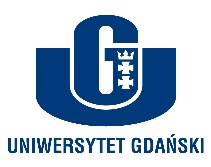 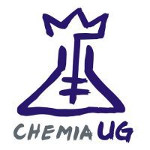 Laboratorium: 30 godz., Hala technologiczna, F06Prowadzący zajęcia: dr inż. Anna Malankowska (AM, p. G205), dr inż. Beata Bajorowicz (BB, p.G207), mgr Łukasz Lewandowski (ŁL, p.G214), mgr Magdalena Miodyńska (MM, p.G212), mgr Patrycja Parnicka (PP, p.G212),Tytuły ćwiczeń:                Ćwiczenie 1 – Zajęcia organizacyjne: BHP, Zasady zaliczenia ćwiczeń laboratoryjnych                Ćwiczenie 2 - Badanie efektywności katalizatorów palladowych w reakcjach katalitycznej redukcji                Ćwiczenie 3 – Wyznaczanie współczynnika efektywności i sprawności pompy ciepła, kolektora słonecznego i ogniw fotowoltaicznych                Ćwiczenie 4 – Regeneracja, recykling rozpuszczalnikówĆwiczenie 5 – Produkcja nawozów (część I)Ćwiczenie 5 – Produkcja nawozów (część II)Ćwiczenie 6 – Reaktory do syntez chemicznychDataGrupa 1 (BB) DataGrupa 2 (AM)DataGrupa 3 (MM)DataGrupa 4 (BB)DataGrupa 5 (MM)Datapon. 8:30-12:00Datapon. 12:00-15:30Datawt. 8:30-12:00Datawt. 14:00-17:30Dataśr. 8:30-12:0018.02.118.02.119.02.119.02.120.02.125.02.225.02.226.02.226.02.227.02.204.03.304.03.405.03.305.03.406.03.311.03.411.03.312.03.412.03.313.03.418.03.518.03.519.03.519.03.527.03.525.03.525.03.526.04.526.04.503.04.501.04.601.04.602.04.602.04.610.04.6DataGrupa 6 (AM) DataGrupa 7 (PP)DataGrupa 8 (BB)DataGrupa 9 (PP)DataGrupa 10 ( ŁL )Dataśr. 12:00-15:30Dataczw. 10:00-13:30Dataczw. 14:00-17:30Datapt. 8:30-12:00Datapt. 13:00-16:3020.02.121.02.121.02.122.02.122.02.127.02.228.02.228.02.201.03.201.03.206.03.407.03.307.03.408.03.308.03.413.03.314.03.414.03.315.03.415.03.327.03.521.03.521.03.522.03.522.03.503.04.528.04.528.03.529.03.529.03.510.04.604.04.604.04.605.04.605.04.6